AHMAD FURQON                                                                 Jl. Raya Bogor Km. 22 No. 22 Rambutan Jakarta Timur13830Farqen@gmail.com              EDUCATION                                                                                English DepartmentState Islamic University Jakarta2003 - 2008EXPERIENCETeacher at Kafila International Islamic School Jakarta (2008 – Now)Teacher at LIPIA Course (2006 – 2008)Teacher at Primagama Course (2007)Personal InterestsReading TranslatingProofreadingSubtitlingCopywritingBrowsingComputerPAYPAL PAYMENTfarqen@gmail.com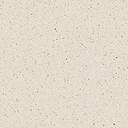 